Data Protection Privacy Notice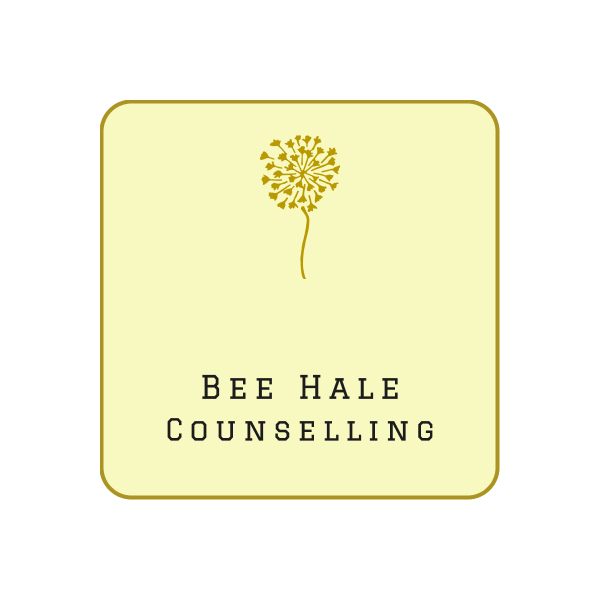 Your privacy is very important to Bee Hale. Bee meets the high standard for data privacy in line with the General Data Protection Regulation (GDPR) which came into effect on 25th May 2018. Bee Hale processes your personal data to manage your treatment in therapy and to contact you in accordance with local GDPR as applicable and as described in more detail below.Categories of Personal DataThe categories of data collected and processed include but are not limited to the following:Name and contact information including home address, GP details, email and telephone numbers. Date of birth or age.Information recorded at assessment to assess suitability for therapy.How Data is CollectedData will be collected in the following ways and all are subject to the same level of privacy:Data entered into the contact form on the Bee Hale Counselling website.Data collected via a telephone conversation.Data collected via email.Data collected during a face to face meeting.Purpose of ProcessingYour personal data is processed for the purpose of therapy including:Identifying you as a clientMaintaining an accurate treatment planCommunicating information to you about your therapyCommunicating information about you to relevant parties (eg GP) if necessary. Transfer of monies in respect of fees paid electronicallyYour data will not be shared with other companies for marketing purposes.Access to DataIf you wish to access your personal data that is processed by Bee Hale Counselling, please contact Bee in writing via letter or email at beehalecounselling@gmail.com.Data SecurityBee Hale maintains reasonable precautions to protect personal data from loss, misuse, unauthorised access, disclosure, alteration and destruction.  Bee Hale stores all paper records in a locked filing cabinet, to which only Bee has the key. Any electronic records are stored and protected with a password to which only Bee has access.Wix, who provide and host www.beehalecounselling.com, has servers all over the world, including Europe and the US, as well as back up servers. They have confirmed they meet the relevant conditions of GDPR in relation to data transfer both in and outside the EU. You can read their privacy policy at https://www.wix.com/about/privacy. www.beehalecounselling.com is secured by their SSL certificate.Data RetentionBee Hale will retain your personal data for a period not exceeding six years following the end of the therapeutic relationship.Rights To Be ForgottenIf you require your personal data to be deleted please contact Bee Hale in writing via letter or email and all data will be deleted, except that which is required for legal reasons.Transfers, DisclosuresBee Hale will, on occasion, discuss your treatment with her supervisor/s who are bound by the same ethics, confidentiality and data protection regulation. Within this process your identity will remain confidential.Bee Hale will not transfer or disclose your personal data to others except in exceptional circumstances (such as risk to your life or the lives of others or when required by law) in which case your consent would be sought if at all possible.Promotional and Publicity MaterialNo personal data will be disclosed to others.  Anonymised testimonials may be used on the Bee Hale Counsellor website, which is owned by Bee Hale, with the author’s permission.Complaints ProcedureIn the event of a complaint, in the first instance you are encouraged to speak to Bee Hale directly.  If that does not prove satisfactory you can contact The Information Commissioner’s Office on 0303 123 1113 or via their website, ico.org.uk.